Ваш надежный и глобальный партнер для изготовления и 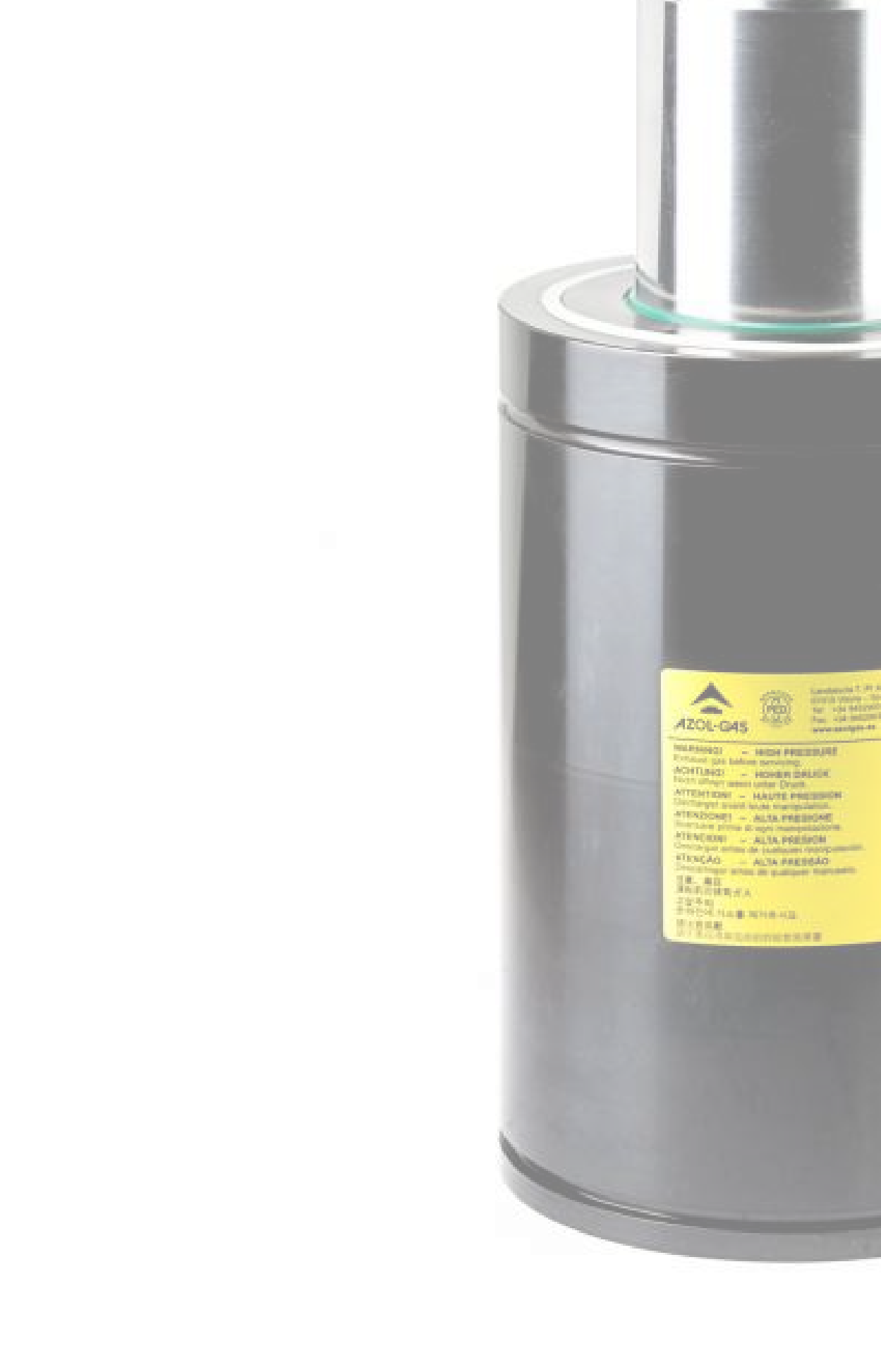 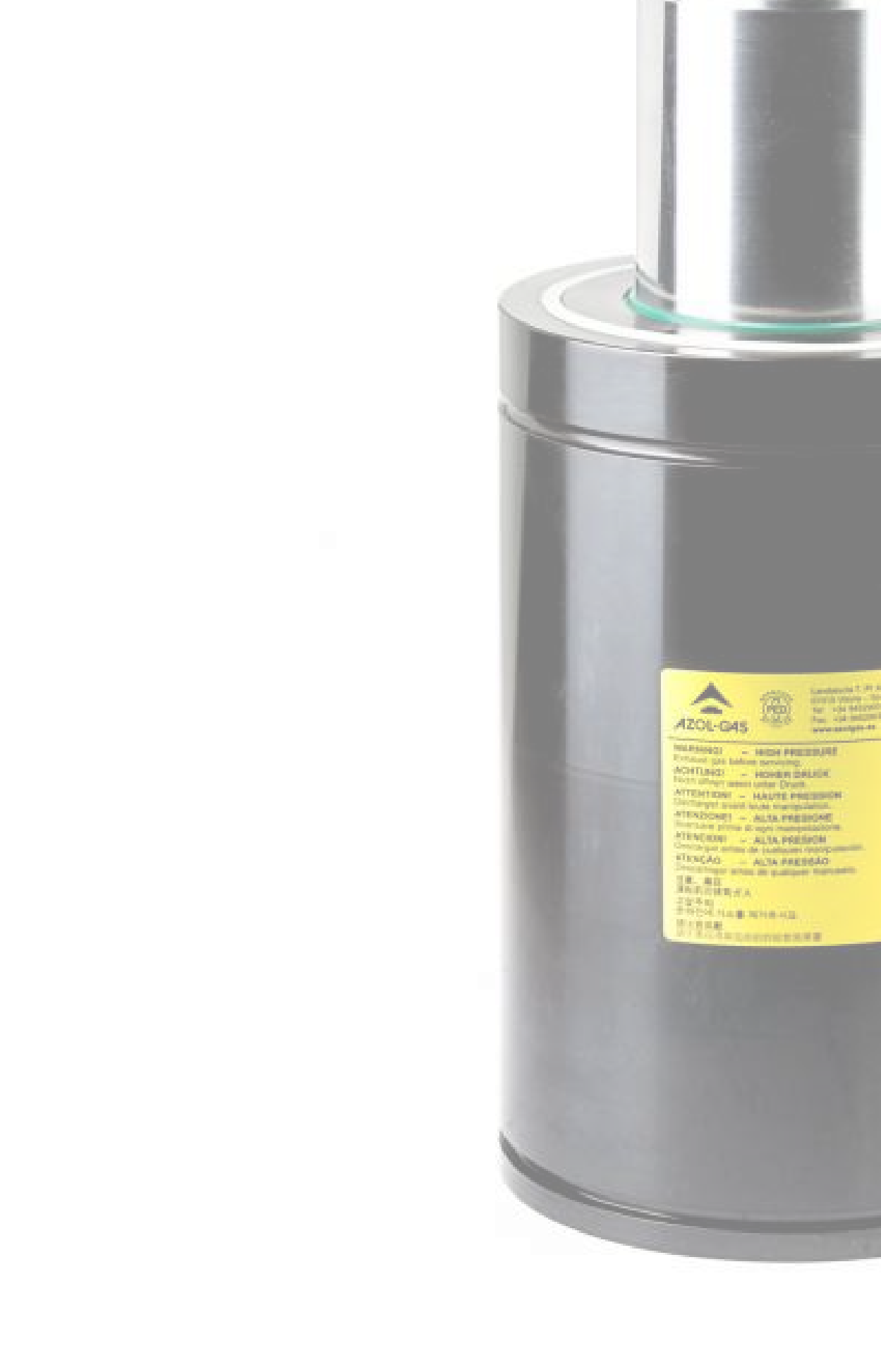 обслуживания штампов, пресс-форм, оснастки и приспособлений!Газовая пружина серии Е.  Аналог пружины Dadco LJЦены указаны в рублях.Срок поставки 25-45 рабочих  дней.Срок действия коммерческого предложения 20 дней. После подтверждения заказа просьба уточнить актуальность цен.----------------------------------------------------------------------------------------С уважением,Генеральный директор М Р.А.ООО «М»НАЛИЧИЕ НА СКЛАДЕ: пружины ISO 10243Исх. Номер 0000-000265Исх. Номер 0000-000265Исх. Номер 0000-000265Исх. Номер 0000-000265Исх. Номер 0000-000265Исх. Номер 0000-000265Исх. Номер 0000-000265Исх. Номер 0000-000265Исх. Номер 0000-000265Исх. Номер 0000-000265Исх. Номер 0000-000265Исх. Номер 0000-000265Исх. Номер 0000-000265ОЭМК ИМ. А.А. У АООЭМК ИМ. А.А. У АООЭМК ИМ. А.А. У АООЭМК ИМ. А.А. У АООЭМК ИМ. А.А. У АОДата 18 октября 2023 г.Дата 18 октября 2023 г.Дата 18 октября 2023 г.Дата 18 октября 2023 г.Дата 18 октября 2023 г.Дата 18 октября 2023 г.Дата 18 октября 2023 г.Дата 18 октября 2023 г.Дата 18 октября 2023 г.Дата 18 октября 2023 г.Дата 18 октября 2023 г.Дата 18 октября 2023 г.Дата 18 октября 2023 г.ВНИМАНИЮ: Донец Дмитрия ВладимировичаВНИМАНИЮ: Донец Дмитрия ВладимировичаВНИМАНИЮ: Донец Дмитрия ВладимировичаВНИМАНИЮ: Донец Дмитрия ВладимировичаВНИМАНИЮ: Донец Дмитрия Владимировича+74725 +74725 +74725 +74725 +74725 +74725 +74725 +74725 +74725 +74725 +74725 +74725 +74725 +74725 +74725 +74725 +74725 +74725 
Коммерческое предложение

Коммерческое предложение

Коммерческое предложение

Коммерческое предложение

Коммерческое предложение

Коммерческое предложение

Коммерческое предложение

Коммерческое предложение

Коммерческое предложение

Коммерческое предложение

Коммерческое предложение

Коммерческое предложение

Коммерческое предложение

Коммерческое предложение

Коммерческое предложение

Коммерческое предложение

Коммерческое предложение

Коммерческое предложение

Коммерческое предложение
№№МаркировкаМаркировкаМаркировкаЕд. изм.Ед. изм.Ед. изм.Кол-воКол-воЦена без НДС/шт. euroЦена без НДС/шт. euroЦена без НДС/шт. euroЦена без НДС/шт. euroЦена без НДС/шт. euroЦена без НДС/шт. euroИтого без НДС euroИтого без НДС euro11Амортизатор Е1000-38 В (Газовая пружина 150 бар)Амортизатор Е1000-38 В (Газовая пружина 150 бар)Амортизатор Е1000-38 В (Газовая пружина 150 бар)штштшт72721201201201201201208640.008640.0022Амортизатор Е500-25 А (Газовая пружина 150 бар)Амортизатор Е500-25 А (Газовая пружина 150 бар)Амортизатор Е500-25 А (Газовая пружина 150 бар)штштшт54548080808080804320.004320.00ИТОГО, euro   ИТОГО, euro   ИТОГО, euro   ИТОГО, euro   ИТОГО, euro   ИТОГО, euro   ИТОГО, euro   ИТОГО, euro   ИТОГО, euro   ИТОГО, euro   ИТОГО, euro   ИТОГО, euro   ИТОГО, euro   ИТОГО, euro   ИТОГО, euro   ИТОГО, euro   12960.0012960.00НДС 20%, euroНДС 20%, euroНДС 20%, euroНДС 20%, euroНДС 20%, euroНДС 20%, euroНДС 20%, euroНДС 20%, euroНДС 20%, euroНДС 20%, euroНДС 20%, euroНДС 20%, euroНДС 20%, euroНДС 20%, euroНДС 20%, euroНДС 20%, euro2 592,002 592,00ИТОГО с НДС, euroИТОГО с НДС, euroИТОГО с НДС, euroИТОГО с НДС, euroИТОГО с НДС, euroИТОГО с НДС, euroИТОГО с НДС, euroИТОГО с НДС, euroИТОГО с НДС, euroИТОГО с НДС, euroИТОГО с НДС, euroИТОГО с НДС, euroИТОГО с НДС, euroИТОГО с НДС, euroИТОГО с НДС, euroИТОГО с НДС, euro15552.0015552.00